メール送信先：札幌市環境局環境都市推進部環境対策課　kankyo_taisaku@city.sapporo.jp特定建設作業実施届出書特定建設作業実施届出書特定建設作業実施届出書特定建設作業実施届出書特定建設作業実施届出書特定建設作業実施届出書特定建設作業実施届出書特定建設作業実施届出書特定建設作業実施届出書特定建設作業実施届出書特定建設作業実施届出書特定建設作業実施届出書特定建設作業実施届出書特定建設作業実施届出書特定建設作業実施届出書（あて先）札　幌　市　長特定建設作業を実施するので、□ 騒音規制法第１４条第１項（第２項）□ 振動規制法第１４条第１項（第２項）の規定により、次のとおり届け出ます。（該当する法律にレ印又は■）（あて先）札　幌　市　長特定建設作業を実施するので、□ 騒音規制法第１４条第１項（第２項）□ 振動規制法第１４条第１項（第２項）の規定により、次のとおり届け出ます。（該当する法律にレ印又は■）（あて先）札　幌　市　長特定建設作業を実施するので、□ 騒音規制法第１４条第１項（第２項）□ 振動規制法第１４条第１項（第２項）の規定により、次のとおり届け出ます。（該当する法律にレ印又は■）（あて先）札　幌　市　長特定建設作業を実施するので、□ 騒音規制法第１４条第１項（第２項）□ 振動規制法第１４条第１項（第２項）の規定により、次のとおり届け出ます。（該当する法律にレ印又は■）（あて先）札　幌　市　長特定建設作業を実施するので、□ 騒音規制法第１４条第１項（第２項）□ 振動規制法第１４条第１項（第２項）の規定により、次のとおり届け出ます。（該当する法律にレ印又は■）年　　月　　日年　　月　　日年　　月　　日年　　月　　日年　　月　　日年　　月　　日年　　月　　日年　　月　　日年　　月　　日年　　月　　日（あて先）札　幌　市　長特定建設作業を実施するので、□ 騒音規制法第１４条第１項（第２項）□ 振動規制法第１４条第１項（第２項）の規定により、次のとおり届け出ます。（該当する法律にレ印又は■）（あて先）札　幌　市　長特定建設作業を実施するので、□ 騒音規制法第１４条第１項（第２項）□ 振動規制法第１４条第１項（第２項）の規定により、次のとおり届け出ます。（該当する法律にレ印又は■）（あて先）札　幌　市　長特定建設作業を実施するので、□ 騒音規制法第１４条第１項（第２項）□ 振動規制法第１４条第１項（第２項）の規定により、次のとおり届け出ます。（該当する法律にレ印又は■）（あて先）札　幌　市　長特定建設作業を実施するので、□ 騒音規制法第１４条第１項（第２項）□ 振動規制法第１４条第１項（第２項）の規定により、次のとおり届け出ます。（該当する法律にレ印又は■）（あて先）札　幌　市　長特定建設作業を実施するので、□ 騒音規制法第１４条第１項（第２項）□ 振動規制法第１４条第１項（第２項）の規定により、次のとおり届け出ます。（該当する法律にレ印又は■）届出者（元請業者の代表者又は自主施工者）届出者（元請業者の代表者又は自主施工者）届出者（元請業者の代表者又は自主施工者）届出者（元請業者の代表者又は自主施工者）届出者（元請業者の代表者又は自主施工者）届出者（元請業者の代表者又は自主施工者）届出者（元請業者の代表者又は自主施工者）届出者（元請業者の代表者又は自主施工者）届出者（元請業者の代表者又は自主施工者）届出者（元請業者の代表者又は自主施工者）（あて先）札　幌　市　長特定建設作業を実施するので、□ 騒音規制法第１４条第１項（第２項）□ 振動規制法第１４条第１項（第２項）の規定により、次のとおり届け出ます。（該当する法律にレ印又は■）（あて先）札　幌　市　長特定建設作業を実施するので、□ 騒音規制法第１４条第１項（第２項）□ 振動規制法第１４条第１項（第２項）の規定により、次のとおり届け出ます。（該当する法律にレ印又は■）（あて先）札　幌　市　長特定建設作業を実施するので、□ 騒音規制法第１４条第１項（第２項）□ 振動規制法第１４条第１項（第２項）の規定により、次のとおり届け出ます。（該当する法律にレ印又は■）（あて先）札　幌　市　長特定建設作業を実施するので、□ 騒音規制法第１４条第１項（第２項）□ 振動規制法第１４条第１項（第２項）の規定により、次のとおり届け出ます。（該当する法律にレ印又は■）（あて先）札　幌　市　長特定建設作業を実施するので、□ 騒音規制法第１４条第１項（第２項）□ 振動規制法第１４条第１項（第２項）の規定により、次のとおり届け出ます。（該当する法律にレ印又は■）住所住所住所（あて先）札　幌　市　長特定建設作業を実施するので、□ 騒音規制法第１４条第１項（第２項）□ 振動規制法第１４条第１項（第２項）の規定により、次のとおり届け出ます。（該当する法律にレ印又は■）（あて先）札　幌　市　長特定建設作業を実施するので、□ 騒音規制法第１４条第１項（第２項）□ 振動規制法第１４条第１項（第２項）の規定により、次のとおり届け出ます。（該当する法律にレ印又は■）（あて先）札　幌　市　長特定建設作業を実施するので、□ 騒音規制法第１４条第１項（第２項）□ 振動規制法第１４条第１項（第２項）の規定により、次のとおり届け出ます。（該当する法律にレ印又は■）（あて先）札　幌　市　長特定建設作業を実施するので、□ 騒音規制法第１４条第１項（第２項）□ 振動規制法第１４条第１項（第２項）の規定により、次のとおり届け出ます。（該当する法律にレ印又は■）（あて先）札　幌　市　長特定建設作業を実施するので、□ 騒音規制法第１４条第１項（第２項）□ 振動規制法第１４条第１項（第２項）の規定により、次のとおり届け出ます。（該当する法律にレ印又は■）会社名会社名会社名（あて先）札　幌　市　長特定建設作業を実施するので、□ 騒音規制法第１４条第１項（第２項）□ 振動規制法第１４条第１項（第２項）の規定により、次のとおり届け出ます。（該当する法律にレ印又は■）（あて先）札　幌　市　長特定建設作業を実施するので、□ 騒音規制法第１４条第１項（第２項）□ 振動規制法第１４条第１項（第２項）の規定により、次のとおり届け出ます。（該当する法律にレ印又は■）（あて先）札　幌　市　長特定建設作業を実施するので、□ 騒音規制法第１４条第１項（第２項）□ 振動規制法第１４条第１項（第２項）の規定により、次のとおり届け出ます。（該当する法律にレ印又は■）（あて先）札　幌　市　長特定建設作業を実施するので、□ 騒音規制法第１４条第１項（第２項）□ 振動規制法第１４条第１項（第２項）の規定により、次のとおり届け出ます。（該当する法律にレ印又は■）（あて先）札　幌　市　長特定建設作業を実施するので、□ 騒音規制法第１４条第１項（第２項）□ 振動規制法第１４条第１項（第２項）の規定により、次のとおり届け出ます。（該当する法律にレ印又は■）氏名氏名氏名（あて先）札　幌　市　長特定建設作業を実施するので、□ 騒音規制法第１４条第１項（第２項）□ 振動規制法第１４条第１項（第２項）の規定により、次のとおり届け出ます。（該当する法律にレ印又は■）（あて先）札　幌　市　長特定建設作業を実施するので、□ 騒音規制法第１４条第１項（第２項）□ 振動規制法第１４条第１項（第２項）の規定により、次のとおり届け出ます。（該当する法律にレ印又は■）（あて先）札　幌　市　長特定建設作業を実施するので、□ 騒音規制法第１４条第１項（第２項）□ 振動規制法第１４条第１項（第２項）の規定により、次のとおり届け出ます。（該当する法律にレ印又は■）（あて先）札　幌　市　長特定建設作業を実施するので、□ 騒音規制法第１４条第１項（第２項）□ 振動規制法第１４条第１項（第２項）の規定により、次のとおり届け出ます。（該当する法律にレ印又は■）（あて先）札　幌　市　長特定建設作業を実施するので、□ 騒音規制法第１４条第１項（第２項）□ 振動規制法第１４条第１項（第２項）の規定により、次のとおり届け出ます。（該当する法律にレ印又は■）（代表者名）（代表者名）（代表者名）（あて先）札　幌　市　長特定建設作業を実施するので、□ 騒音規制法第１４条第１項（第２項）□ 振動規制法第１４条第１項（第２項）の規定により、次のとおり届け出ます。（該当する法律にレ印又は■）（あて先）札　幌　市　長特定建設作業を実施するので、□ 騒音規制法第１４条第１項（第２項）□ 振動規制法第１４条第１項（第２項）の規定により、次のとおり届け出ます。（該当する法律にレ印又は■）（あて先）札　幌　市　長特定建設作業を実施するので、□ 騒音規制法第１４条第１項（第２項）□ 振動規制法第１４条第１項（第２項）の規定により、次のとおり届け出ます。（該当する法律にレ印又は■）（あて先）札　幌　市　長特定建設作業を実施するので、□ 騒音規制法第１４条第１項（第２項）□ 振動規制法第１４条第１項（第２項）の規定により、次のとおり届け出ます。（該当する法律にレ印又は■）（あて先）札　幌　市　長特定建設作業を実施するので、□ 騒音規制法第１４条第１項（第２項）□ 振動規制法第１４条第１項（第２項）の規定により、次のとおり届け出ます。（該当する法律にレ印又は■）電話番号電話番号電話番号現場責任者名現場責任者名（あて先）札　幌　市　長特定建設作業を実施するので、□ 騒音規制法第１４条第１項（第２項）□ 振動規制法第１４条第１項（第２項）の規定により、次のとおり届け出ます。（該当する法律にレ印又は■）（あて先）札　幌　市　長特定建設作業を実施するので、□ 騒音規制法第１４条第１項（第２項）□ 振動規制法第１４条第１項（第２項）の規定により、次のとおり届け出ます。（該当する法律にレ印又は■）（あて先）札　幌　市　長特定建設作業を実施するので、□ 騒音規制法第１４条第１項（第２項）□ 振動規制法第１４条第１項（第２項）の規定により、次のとおり届け出ます。（該当する法律にレ印又は■）（あて先）札　幌　市　長特定建設作業を実施するので、□ 騒音規制法第１４条第１項（第２項）□ 振動規制法第１４条第１項（第２項）の規定により、次のとおり届け出ます。（該当する法律にレ印又は■）（あて先）札　幌　市　長特定建設作業を実施するので、□ 騒音規制法第１４条第１項（第２項）□ 振動規制法第１４条第１項（第２項）の規定により、次のとおり届け出ます。（該当する法律にレ印又は■）（代表）（代表）（代表）電話番号電話番号（あて先）札　幌　市　長特定建設作業を実施するので、□ 騒音規制法第１４条第１項（第２項）□ 振動規制法第１４条第１項（第２項）の規定により、次のとおり届け出ます。（該当する法律にレ印又は■）（あて先）札　幌　市　長特定建設作業を実施するので、□ 騒音規制法第１４条第１項（第２項）□ 振動規制法第１４条第１項（第２項）の規定により、次のとおり届け出ます。（該当する法律にレ印又は■）（あて先）札　幌　市　長特定建設作業を実施するので、□ 騒音規制法第１４条第１項（第２項）□ 振動規制法第１４条第１項（第２項）の規定により、次のとおり届け出ます。（該当する法律にレ印又は■）（あて先）札　幌　市　長特定建設作業を実施するので、□ 騒音規制法第１４条第１項（第２項）□ 振動規制法第１４条第１項（第２項）の規定により、次のとおり届け出ます。（該当する法律にレ印又は■）（あて先）札　幌　市　長特定建設作業を実施するので、□ 騒音規制法第１４条第１項（第２項）□ 振動規制法第１４条第１項（第２項）の規定により、次のとおり届け出ます。（該当する法律にレ印又は■）建設工事の名称建設工事の名称建設工事の名称施設又は工作物の種類施設又は工作物の種類施設又は工作物の種類特定建設作業の種類（該当欄にレ印又は■）特定建設作業の種類（該当欄にレ印又は■）特定建設作業の種類（該当欄にレ印又は■）騒　音　規　制　法騒　音　規　制　法騒　音　規　制　法騒　音　規　制　法騒　音　規　制　法騒　音　規　制　法騒　音　規　制　法振　動　規　制　法振　動　規　制　法振　動　規　制　法振　動　規　制　法振　動　規　制　法特定建設作業の種類（該当欄にレ印又は■）特定建設作業の種類（該当欄にレ印又は■）特定建設作業の種類（該当欄にレ印又は■）□くい打機を使用する作業（アースオーガ併用を除く）□くい抜機を使用する作業□さく岩機を使用する作業（ブレーカーを含む）□バックホウを使用する作業（低騒音型を除く）□その他（　　　　　　　　　　　）□くい打機を使用する作業（アースオーガ併用を除く）□くい抜機を使用する作業□さく岩機を使用する作業（ブレーカーを含む）□バックホウを使用する作業（低騒音型を除く）□その他（　　　　　　　　　　　）□くい打機を使用する作業（アースオーガ併用を除く）□くい抜機を使用する作業□さく岩機を使用する作業（ブレーカーを含む）□バックホウを使用する作業（低騒音型を除く）□その他（　　　　　　　　　　　）□くい打機を使用する作業（アースオーガ併用を除く）□くい抜機を使用する作業□さく岩機を使用する作業（ブレーカーを含む）□バックホウを使用する作業（低騒音型を除く）□その他（　　　　　　　　　　　）□くい打機を使用する作業（アースオーガ併用を除く）□くい抜機を使用する作業□さく岩機を使用する作業（ブレーカーを含む）□バックホウを使用する作業（低騒音型を除く）□その他（　　　　　　　　　　　）□くい打機を使用する作業（アースオーガ併用を除く）□くい抜機を使用する作業□さく岩機を使用する作業（ブレーカーを含む）□バックホウを使用する作業（低騒音型を除く）□その他（　　　　　　　　　　　）□くい打機を使用する作業（アースオーガ併用を除く）□くい抜機を使用する作業□さく岩機を使用する作業（ブレーカーを含む）□バックホウを使用する作業（低騒音型を除く）□その他（　　　　　　　　　　　）□くい打機を使用する作業□くい抜機を使用する作業□ブレーカーを使用する作業（手持ち式を除く）□その他（　　　　　　　　　　）□くい打機を使用する作業□くい抜機を使用する作業□ブレーカーを使用する作業（手持ち式を除く）□その他（　　　　　　　　　　）□くい打機を使用する作業□くい抜機を使用する作業□ブレーカーを使用する作業（手持ち式を除く）□その他（　　　　　　　　　　）□くい打機を使用する作業□くい抜機を使用する作業□ブレーカーを使用する作業（手持ち式を除く）□その他（　　　　　　　　　　）□くい打機を使用する作業□くい抜機を使用する作業□ブレーカーを使用する作業（手持ち式を除く）□その他（　　　　　　　　　　）使用する機械の名称型式及び仕様使用する機械の名称型式及び仕様使用する機械の名称型式及び仕様騒　音　規　制　法騒　音　規　制　法騒　音　規　制　法騒　音　規　制　法騒　音　規　制　法騒　音　規　制　法騒　音　規　制　法振　動　規　制　法振　動　規　制　法振　動　規　制　法振　動　規　制　法振　動　規　制　法使用する機械の名称型式及び仕様使用する機械の名称型式及び仕様使用する機械の名称型式及び仕様機械名称型式及び仕様機械名称型式及び仕様機械名称型式及び仕様機械名称型式及び仕様機械名称型式及び仕様機械名称型式及び仕様機械名称型式及び仕様機械名称型式及び仕様機械名称型式及び仕様機械名称型式及び仕様機械名称型式及び仕様機械名称型式及び仕様作業場所作業場所作業場所札幌市　　　区札幌市　　　区札幌市　　　区札幌市　　　区札幌市　　　区札幌市　　　区札幌市　　　区札幌市　　　区札幌市　　　区札幌市　　　区札幌市　　　区札幌市　　　区特定建設作業の期間特定建設作業の期間特定建設作業の期間自　　　　　年　　月　　日至　　　　　年    月　　日自　　　　　年　　月　　日至　　　　　年    月　　日自　　　　　年　　月　　日至　　　　　年    月　　日自　　　　　年　　月　　日至　　　　　年    月　　日自　　　　　年　　月　　日至　　　　　年    月　　日自　　　　　年　　月　　日至　　　　　年    月　　日自　　　　　年　　月　　日至　　　　　年    月　　日日間 日間 日間 日間 日間 特定建設作業開始及び終了の時刻特定建設作業開始及び終了の時刻特定建設作業開始及び終了の時刻作業開始作業開始作業開始作業終了作業終了作業終了作業終了作業日数作業日数実働時間実働時間実働時間特定建設作業開始及び終了の時刻特定建設作業開始及び終了の時刻特定建設作業開始及び終了の時刻自　　　　　　時自　　　　　　時自　　　　　　時至　　　　　　時至　　　　　　時至　　　　　　時至　　　　　　時　　　　日間　　　　日間１日　　　　時間１日　　　　時間１日　　　　時間騒音・振動の防止方法騒音・振動の防止方法騒音・振動の防止方法発 注 者発 注 者発 注 者氏　　名発 注 者発 注 者発 注 者（法人等の場合には名称及び代表者名）（法人等の場合には名称及び代表者名）（法人等の場合には名称及び代表者名）（法人等の場合には名称及び代表者名）（法人等の場合には名称及び代表者名）（法人等の場合には名称及び代表者名）（法人等の場合には名称及び代表者名）（法人等の場合には名称及び代表者名）（法人等の場合には名称及び代表者名）（法人等の場合には名称及び代表者名）（法人等の場合には名称及び代表者名）（法人等の場合には名称及び代表者名）発 注 者発 注 者発 注 者住　　所発 注 者発 注 者発 注 者電話番号□下請負人（下請負人が作業を行う場合はレ印又は■）□下請負人（下請負人が作業を行う場合はレ印又は■）□下請負人（下請負人が作業を行う場合はレ印又は■）氏　　名□下請負人（下請負人が作業を行う場合はレ印又は■）□下請負人（下請負人が作業を行う場合はレ印又は■）□下請負人（下請負人が作業を行う場合はレ印又は■）（法人等の場合には名称及び代表者名）（法人等の場合には名称及び代表者名）（法人等の場合には名称及び代表者名）（法人等の場合には名称及び代表者名）（法人等の場合には名称及び代表者名）（法人等の場合には名称及び代表者名）（法人等の場合には名称及び代表者名）（法人等の場合には名称及び代表者名）（法人等の場合には名称及び代表者名）（法人等の場合には名称及び代表者名）（法人等の場合には名称及び代表者名）（法人等の場合には名称及び代表者名）□下請負人（下請負人が作業を行う場合はレ印又は■）□下請負人（下請負人が作業を行う場合はレ印又は■）□下請負人（下請負人が作業を行う場合はレ印又は■）住　　所□下請負人（下請負人が作業を行う場合はレ印又は■）□下請負人（下請負人が作業を行う場合はレ印又は■）□下請負人（下請負人が作業を行う場合はレ印又は■）電話番号□下請負人（下請負人が作業を行う場合はレ印又は■）□下請負人（下請負人が作業を行う場合はレ印又は■）□下請負人（下請負人が作業を行う場合はレ印又は■）現場責任者電話番号【参考事項（該当欄にㇾ印又は■）】【参考事項（該当欄にㇾ印又は■）】【参考事項（該当欄にㇾ印又は■）】【参考事項（該当欄にㇾ印又は■）】【参考事項（該当欄にㇾ印又は■）】【参考事項（該当欄にㇾ印又は■）】【参考事項（該当欄にㇾ印又は■）】【参考事項（該当欄にㇾ印又は■）】【参考事項（該当欄にㇾ印又は■）】【参考事項（該当欄にㇾ印又は■）】【参考事項（該当欄にㇾ印又は■）】【参考事項（該当欄にㇾ印又は■）】【参考事項（該当欄にㇾ印又は■）】【参考事項（該当欄にㇾ印又は■）】【参考事項（該当欄にㇾ印又は■）】作業の種類作業の種類作業の種類□新築　　　　□解体　　　　□その他□新築　　　　□解体　　　　□その他□新築　　　　□解体　　　　□その他□新築　　　　□解体　　　　□その他□新築　　　　□解体　　　　□その他□新築　　　　□解体　　　　□その他□新築　　　　□解体　　　　□その他□新築　　　　□解体　　　　□その他□新築　　　　□解体　　　　□その他□新築　　　　□解体　　　　□その他□新築　　　　□解体　　　　□その他□新築　　　　□解体　　　　□その他作業を実施しない日作業を実施しない日作業を実施しない日□日曜日　　　□祝日　　　　□その他(　　　　　　　　　　　　　　　　　　　　　　　 )□日曜日　　　□祝日　　　　□その他(　　　　　　　　　　　　　　　　　　　　　　　 )□日曜日　　　□祝日　　　　□その他(　　　　　　　　　　　　　　　　　　　　　　　 )□日曜日　　　□祝日　　　　□その他(　　　　　　　　　　　　　　　　　　　　　　　 )□日曜日　　　□祝日　　　　□その他(　　　　　　　　　　　　　　　　　　　　　　　 )□日曜日　　　□祝日　　　　□その他(　　　　　　　　　　　　　　　　　　　　　　　 )□日曜日　　　□祝日　　　　□その他(　　　　　　　　　　　　　　　　　　　　　　　 )□日曜日　　　□祝日　　　　□その他(　　　　　　　　　　　　　　　　　　　　　　　 )□日曜日　　　□祝日　　　　□その他(　　　　　　　　　　　　　　　　　　　　　　　 )□日曜日　　　□祝日　　　　□その他(　　　　　　　　　　　　　　　　　　　　　　　 )□日曜日　　　□祝日　　　　□その他(　　　　　　　　　　　　　　　　　　　　　　　 )□日曜日　　　□祝日　　　　□その他(　　　　　　　　　　　　　　　　　　　　　　　 )アスベスト含有建材の有無アスベスト含有建材の有無アスベスト含有建材の有無□レベル１　　□レベル２　　□レベル３　　□無し□レベル１　　□レベル２　　□レベル３　　□無し□レベル１　　□レベル２　　□レベル３　　□無し□レベル１　　□レベル２　　□レベル３　　□無し□レベル１　　□レベル２　　□レベル３　　□無し□レベル１　　□レベル２　　□レベル３　　□無し□レベル１　　□レベル２　　□レベル３　　□無し□レベル１　　□レベル２　　□レベル３　　□無し□レベル１　　□レベル２　　□レベル３　　□無し□レベル１　　□レベル２　　□レベル３　　□無し□レベル１　　□レベル２　　□レベル３　　□無し□レベル１　　□レベル２　　□レベル３　　□無し近隣への事前周知近隣への事前周知近隣への事前周知□済み　　　　□今後実施　　□実施予定無し（理由：　　　　　　　　　　　　　　　　　）□済み　　　　□今後実施　　□実施予定無し（理由：　　　　　　　　　　　　　　　　　）□済み　　　　□今後実施　　□実施予定無し（理由：　　　　　　　　　　　　　　　　　）□済み　　　　□今後実施　　□実施予定無し（理由：　　　　　　　　　　　　　　　　　）□済み　　　　□今後実施　　□実施予定無し（理由：　　　　　　　　　　　　　　　　　）□済み　　　　□今後実施　　□実施予定無し（理由：　　　　　　　　　　　　　　　　　）□済み　　　　□今後実施　　□実施予定無し（理由：　　　　　　　　　　　　　　　　　）□済み　　　　□今後実施　　□実施予定無し（理由：　　　　　　　　　　　　　　　　　）□済み　　　　□今後実施　　□実施予定無し（理由：　　　　　　　　　　　　　　　　　）□済み　　　　□今後実施　　□実施予定無し（理由：　　　　　　　　　　　　　　　　　）□済み　　　　□今後実施　　□実施予定無し（理由：　　　　　　　　　　　　　　　　　）□済み　　　　□今後実施　　□実施予定無し（理由：　　　　　　　　　　　　　　　　　）作業を行う場所の用途地域作業を行う場所の用途地域作業を行う場所の用途地域□住居系地域　　　　　　　　□商工業系地域□住居系地域　　　　　　　　□商工業系地域□住居系地域　　　　　　　　□商工業系地域□住居系地域　　　　　　　　□商工業系地域□住居系地域　　　　　　　　□商工業系地域□住居系地域　　　　　　　　□商工業系地域□住居系地域　　　　　　　　□商工業系地域□住居系地域　　　　　　　　□商工業系地域□住居系地域　　　　　　　　□商工業系地域□住居系地域　　　　　　　　□商工業系地域□住居系地域　　　　　　　　□商工業系地域□住居系地域　　　　　　　　□商工業系地域夜間作業の有無夜間作業の有無夜間作業の有無□無し□有り(道路使用許可・占用許可に係る書類は添付済み)□有り(道路使用許可・占用許可に係る書類は後日提出予定)　　□有り(その他)□無し□有り(道路使用許可・占用許可に係る書類は添付済み)□有り(道路使用許可・占用許可に係る書類は後日提出予定)　　□有り(その他)□無し□有り(道路使用許可・占用許可に係る書類は添付済み)□有り(道路使用許可・占用許可に係る書類は後日提出予定)　　□有り(その他)□無し□有り(道路使用許可・占用許可に係る書類は添付済み)□有り(道路使用許可・占用許可に係る書類は後日提出予定)　　□有り(その他)□無し□有り(道路使用許可・占用許可に係る書類は添付済み)□有り(道路使用許可・占用許可に係る書類は後日提出予定)　　□有り(その他)□無し□有り(道路使用許可・占用許可に係る書類は添付済み)□有り(道路使用許可・占用許可に係る書類は後日提出予定)　　□有り(その他)□無し□有り(道路使用許可・占用許可に係る書類は添付済み)□有り(道路使用許可・占用許可に係る書類は後日提出予定)　　□有り(その他)□無し□有り(道路使用許可・占用許可に係る書類は添付済み)□有り(道路使用許可・占用許可に係る書類は後日提出予定)　　□有り(その他)□無し□有り(道路使用許可・占用許可に係る書類は添付済み)□有り(道路使用許可・占用許可に係る書類は後日提出予定)　　□有り(その他)□無し□有り(道路使用許可・占用許可に係る書類は添付済み)□有り(道路使用許可・占用許可に係る書類は後日提出予定)　　□有り(その他)□無し□有り(道路使用許可・占用許可に係る書類は添付済み)□有り(道路使用許可・占用許可に係る書類は後日提出予定)　　□有り(その他)□無し□有り(道路使用許可・占用許可に係る書類は添付済み)□有り(道路使用許可・占用許可に係る書類は後日提出予定)　　□有り(その他)添付書類　１　付近見取図（現場の敷地境界から２００ｍ以内の状況がわかるもの）２　工事工程表（全工程表に当該特定建設作業の工程をわかるように記載したもの）３　道路使用許可・占用許可に係る書類の写し（夜間道路工事等がある場合のみ必要）備考　１　参考事項については、わかる範囲で記入してください。２　日曜日及び祝日の作業に伴い、近隣から苦情が寄せられた際は、日曜日及び祝日の作業を止めるよう指導する場合があります。※　様式及び報告先のアドレスは札幌市HP「建設作業の規制と届出等」から確認することができます。市のHPで、「建設作業」とサイト内検索するか、検索エンジンで「札幌市建設作業」と検索してください。また、右記の２次元コードもご利用いただけます。添付書類　１　付近見取図（現場の敷地境界から２００ｍ以内の状況がわかるもの）２　工事工程表（全工程表に当該特定建設作業の工程をわかるように記載したもの）３　道路使用許可・占用許可に係る書類の写し（夜間道路工事等がある場合のみ必要）備考　１　参考事項については、わかる範囲で記入してください。２　日曜日及び祝日の作業に伴い、近隣から苦情が寄せられた際は、日曜日及び祝日の作業を止めるよう指導する場合があります。※　様式及び報告先のアドレスは札幌市HP「建設作業の規制と届出等」から確認することができます。市のHPで、「建設作業」とサイト内検索するか、検索エンジンで「札幌市建設作業」と検索してください。また、右記の２次元コードもご利用いただけます。添付書類　１　付近見取図（現場の敷地境界から２００ｍ以内の状況がわかるもの）２　工事工程表（全工程表に当該特定建設作業の工程をわかるように記載したもの）３　道路使用許可・占用許可に係る書類の写し（夜間道路工事等がある場合のみ必要）備考　１　参考事項については、わかる範囲で記入してください。２　日曜日及び祝日の作業に伴い、近隣から苦情が寄せられた際は、日曜日及び祝日の作業を止めるよう指導する場合があります。※　様式及び報告先のアドレスは札幌市HP「建設作業の規制と届出等」から確認することができます。市のHPで、「建設作業」とサイト内検索するか、検索エンジンで「札幌市建設作業」と検索してください。また、右記の２次元コードもご利用いただけます。添付書類　１　付近見取図（現場の敷地境界から２００ｍ以内の状況がわかるもの）２　工事工程表（全工程表に当該特定建設作業の工程をわかるように記載したもの）３　道路使用許可・占用許可に係る書類の写し（夜間道路工事等がある場合のみ必要）備考　１　参考事項については、わかる範囲で記入してください。２　日曜日及び祝日の作業に伴い、近隣から苦情が寄せられた際は、日曜日及び祝日の作業を止めるよう指導する場合があります。※　様式及び報告先のアドレスは札幌市HP「建設作業の規制と届出等」から確認することができます。市のHPで、「建設作業」とサイト内検索するか、検索エンジンで「札幌市建設作業」と検索してください。また、右記の２次元コードもご利用いただけます。添付書類　１　付近見取図（現場の敷地境界から２００ｍ以内の状況がわかるもの）２　工事工程表（全工程表に当該特定建設作業の工程をわかるように記載したもの）３　道路使用許可・占用許可に係る書類の写し（夜間道路工事等がある場合のみ必要）備考　１　参考事項については、わかる範囲で記入してください。２　日曜日及び祝日の作業に伴い、近隣から苦情が寄せられた際は、日曜日及び祝日の作業を止めるよう指導する場合があります。※　様式及び報告先のアドレスは札幌市HP「建設作業の規制と届出等」から確認することができます。市のHPで、「建設作業」とサイト内検索するか、検索エンジンで「札幌市建設作業」と検索してください。また、右記の２次元コードもご利用いただけます。添付書類　１　付近見取図（現場の敷地境界から２００ｍ以内の状況がわかるもの）２　工事工程表（全工程表に当該特定建設作業の工程をわかるように記載したもの）３　道路使用許可・占用許可に係る書類の写し（夜間道路工事等がある場合のみ必要）備考　１　参考事項については、わかる範囲で記入してください。２　日曜日及び祝日の作業に伴い、近隣から苦情が寄せられた際は、日曜日及び祝日の作業を止めるよう指導する場合があります。※　様式及び報告先のアドレスは札幌市HP「建設作業の規制と届出等」から確認することができます。市のHPで、「建設作業」とサイト内検索するか、検索エンジンで「札幌市建設作業」と検索してください。また、右記の２次元コードもご利用いただけます。添付書類　１　付近見取図（現場の敷地境界から２００ｍ以内の状況がわかるもの）２　工事工程表（全工程表に当該特定建設作業の工程をわかるように記載したもの）３　道路使用許可・占用許可に係る書類の写し（夜間道路工事等がある場合のみ必要）備考　１　参考事項については、わかる範囲で記入してください。２　日曜日及び祝日の作業に伴い、近隣から苦情が寄せられた際は、日曜日及び祝日の作業を止めるよう指導する場合があります。※　様式及び報告先のアドレスは札幌市HP「建設作業の規制と届出等」から確認することができます。市のHPで、「建設作業」とサイト内検索するか、検索エンジンで「札幌市建設作業」と検索してください。また、右記の２次元コードもご利用いただけます。添付書類　１　付近見取図（現場の敷地境界から２００ｍ以内の状況がわかるもの）２　工事工程表（全工程表に当該特定建設作業の工程をわかるように記載したもの）３　道路使用許可・占用許可に係る書類の写し（夜間道路工事等がある場合のみ必要）備考　１　参考事項については、わかる範囲で記入してください。２　日曜日及び祝日の作業に伴い、近隣から苦情が寄せられた際は、日曜日及び祝日の作業を止めるよう指導する場合があります。※　様式及び報告先のアドレスは札幌市HP「建設作業の規制と届出等」から確認することができます。市のHPで、「建設作業」とサイト内検索するか、検索エンジンで「札幌市建設作業」と検索してください。また、右記の２次元コードもご利用いただけます。添付書類　１　付近見取図（現場の敷地境界から２００ｍ以内の状況がわかるもの）２　工事工程表（全工程表に当該特定建設作業の工程をわかるように記載したもの）３　道路使用許可・占用許可に係る書類の写し（夜間道路工事等がある場合のみ必要）備考　１　参考事項については、わかる範囲で記入してください。２　日曜日及び祝日の作業に伴い、近隣から苦情が寄せられた際は、日曜日及び祝日の作業を止めるよう指導する場合があります。※　様式及び報告先のアドレスは札幌市HP「建設作業の規制と届出等」から確認することができます。市のHPで、「建設作業」とサイト内検索するか、検索エンジンで「札幌市建設作業」と検索してください。また、右記の２次元コードもご利用いただけます。添付書類　１　付近見取図（現場の敷地境界から２００ｍ以内の状況がわかるもの）２　工事工程表（全工程表に当該特定建設作業の工程をわかるように記載したもの）３　道路使用許可・占用許可に係る書類の写し（夜間道路工事等がある場合のみ必要）備考　１　参考事項については、わかる範囲で記入してください。２　日曜日及び祝日の作業に伴い、近隣から苦情が寄せられた際は、日曜日及び祝日の作業を止めるよう指導する場合があります。※　様式及び報告先のアドレスは札幌市HP「建設作業の規制と届出等」から確認することができます。市のHPで、「建設作業」とサイト内検索するか、検索エンジンで「札幌市建設作業」と検索してください。また、右記の２次元コードもご利用いただけます。添付書類　１　付近見取図（現場の敷地境界から２００ｍ以内の状況がわかるもの）２　工事工程表（全工程表に当該特定建設作業の工程をわかるように記載したもの）３　道路使用許可・占用許可に係る書類の写し（夜間道路工事等がある場合のみ必要）備考　１　参考事項については、わかる範囲で記入してください。２　日曜日及び祝日の作業に伴い、近隣から苦情が寄せられた際は、日曜日及び祝日の作業を止めるよう指導する場合があります。※　様式及び報告先のアドレスは札幌市HP「建設作業の規制と届出等」から確認することができます。市のHPで、「建設作業」とサイト内検索するか、検索エンジンで「札幌市建設作業」と検索してください。また、右記の２次元コードもご利用いただけます。添付書類　１　付近見取図（現場の敷地境界から２００ｍ以内の状況がわかるもの）２　工事工程表（全工程表に当該特定建設作業の工程をわかるように記載したもの）３　道路使用許可・占用許可に係る書類の写し（夜間道路工事等がある場合のみ必要）備考　１　参考事項については、わかる範囲で記入してください。２　日曜日及び祝日の作業に伴い、近隣から苦情が寄せられた際は、日曜日及び祝日の作業を止めるよう指導する場合があります。※　様式及び報告先のアドレスは札幌市HP「建設作業の規制と届出等」から確認することができます。市のHPで、「建設作業」とサイト内検索するか、検索エンジンで「札幌市建設作業」と検索してください。また、右記の２次元コードもご利用いただけます。添付書類　１　付近見取図（現場の敷地境界から２００ｍ以内の状況がわかるもの）２　工事工程表（全工程表に当該特定建設作業の工程をわかるように記載したもの）３　道路使用許可・占用許可に係る書類の写し（夜間道路工事等がある場合のみ必要）備考　１　参考事項については、わかる範囲で記入してください。２　日曜日及び祝日の作業に伴い、近隣から苦情が寄せられた際は、日曜日及び祝日の作業を止めるよう指導する場合があります。※　様式及び報告先のアドレスは札幌市HP「建設作業の規制と届出等」から確認することができます。市のHPで、「建設作業」とサイト内検索するか、検索エンジンで「札幌市建設作業」と検索してください。また、右記の２次元コードもご利用いただけます。添付書類　１　付近見取図（現場の敷地境界から２００ｍ以内の状況がわかるもの）２　工事工程表（全工程表に当該特定建設作業の工程をわかるように記載したもの）３　道路使用許可・占用許可に係る書類の写し（夜間道路工事等がある場合のみ必要）備考　１　参考事項については、わかる範囲で記入してください。２　日曜日及び祝日の作業に伴い、近隣から苦情が寄せられた際は、日曜日及び祝日の作業を止めるよう指導する場合があります。※　様式及び報告先のアドレスは札幌市HP「建設作業の規制と届出等」から確認することができます。市のHPで、「建設作業」とサイト内検索するか、検索エンジンで「札幌市建設作業」と検索してください。また、右記の２次元コードもご利用いただけます。※　受　付　印　（受理年月日）添付書類　１　付近見取図（現場の敷地境界から２００ｍ以内の状況がわかるもの）２　工事工程表（全工程表に当該特定建設作業の工程をわかるように記載したもの）３　道路使用許可・占用許可に係る書類の写し（夜間道路工事等がある場合のみ必要）備考　１　参考事項については、わかる範囲で記入してください。２　日曜日及び祝日の作業に伴い、近隣から苦情が寄せられた際は、日曜日及び祝日の作業を止めるよう指導する場合があります。※　様式及び報告先のアドレスは札幌市HP「建設作業の規制と届出等」から確認することができます。市のHPで、「建設作業」とサイト内検索するか、検索エンジンで「札幌市建設作業」と検索してください。また、右記の２次元コードもご利用いただけます。添付書類　１　付近見取図（現場の敷地境界から２００ｍ以内の状況がわかるもの）２　工事工程表（全工程表に当該特定建設作業の工程をわかるように記載したもの）３　道路使用許可・占用許可に係る書類の写し（夜間道路工事等がある場合のみ必要）備考　１　参考事項については、わかる範囲で記入してください。２　日曜日及び祝日の作業に伴い、近隣から苦情が寄せられた際は、日曜日及び祝日の作業を止めるよう指導する場合があります。※　様式及び報告先のアドレスは札幌市HP「建設作業の規制と届出等」から確認することができます。市のHPで、「建設作業」とサイト内検索するか、検索エンジンで「札幌市建設作業」と検索してください。また、右記の２次元コードもご利用いただけます。添付書類　１　付近見取図（現場の敷地境界から２００ｍ以内の状況がわかるもの）２　工事工程表（全工程表に当該特定建設作業の工程をわかるように記載したもの）３　道路使用許可・占用許可に係る書類の写し（夜間道路工事等がある場合のみ必要）備考　１　参考事項については、わかる範囲で記入してください。２　日曜日及び祝日の作業に伴い、近隣から苦情が寄せられた際は、日曜日及び祝日の作業を止めるよう指導する場合があります。※　様式及び報告先のアドレスは札幌市HP「建設作業の規制と届出等」から確認することができます。市のHPで、「建設作業」とサイト内検索するか、検索エンジンで「札幌市建設作業」と検索してください。また、右記の２次元コードもご利用いただけます。添付書類　１　付近見取図（現場の敷地境界から２００ｍ以内の状況がわかるもの）２　工事工程表（全工程表に当該特定建設作業の工程をわかるように記載したもの）３　道路使用許可・占用許可に係る書類の写し（夜間道路工事等がある場合のみ必要）備考　１　参考事項については、わかる範囲で記入してください。２　日曜日及び祝日の作業に伴い、近隣から苦情が寄せられた際は、日曜日及び祝日の作業を止めるよう指導する場合があります。※　様式及び報告先のアドレスは札幌市HP「建設作業の規制と届出等」から確認することができます。市のHPで、「建設作業」とサイト内検索するか、検索エンジンで「札幌市建設作業」と検索してください。また、右記の２次元コードもご利用いただけます。添付書類　１　付近見取図（現場の敷地境界から２００ｍ以内の状況がわかるもの）２　工事工程表（全工程表に当該特定建設作業の工程をわかるように記載したもの）３　道路使用許可・占用許可に係る書類の写し（夜間道路工事等がある場合のみ必要）備考　１　参考事項については、わかる範囲で記入してください。２　日曜日及び祝日の作業に伴い、近隣から苦情が寄せられた際は、日曜日及び祝日の作業を止めるよう指導する場合があります。※　様式及び報告先のアドレスは札幌市HP「建設作業の規制と届出等」から確認することができます。市のHPで、「建設作業」とサイト内検索するか、検索エンジンで「札幌市建設作業」と検索してください。また、右記の２次元コードもご利用いただけます。添付書類　１　付近見取図（現場の敷地境界から２００ｍ以内の状況がわかるもの）２　工事工程表（全工程表に当該特定建設作業の工程をわかるように記載したもの）３　道路使用許可・占用許可に係る書類の写し（夜間道路工事等がある場合のみ必要）備考　１　参考事項については、わかる範囲で記入してください。２　日曜日及び祝日の作業に伴い、近隣から苦情が寄せられた際は、日曜日及び祝日の作業を止めるよう指導する場合があります。※　様式及び報告先のアドレスは札幌市HP「建設作業の規制と届出等」から確認することができます。市のHPで、「建設作業」とサイト内検索するか、検索エンジンで「札幌市建設作業」と検索してください。また、右記の２次元コードもご利用いただけます。添付書類　１　付近見取図（現場の敷地境界から２００ｍ以内の状況がわかるもの）２　工事工程表（全工程表に当該特定建設作業の工程をわかるように記載したもの）３　道路使用許可・占用許可に係る書類の写し（夜間道路工事等がある場合のみ必要）備考　１　参考事項については、わかる範囲で記入してください。２　日曜日及び祝日の作業に伴い、近隣から苦情が寄せられた際は、日曜日及び祝日の作業を止めるよう指導する場合があります。※　様式及び報告先のアドレスは札幌市HP「建設作業の規制と届出等」から確認することができます。市のHPで、「建設作業」とサイト内検索するか、検索エンジンで「札幌市建設作業」と検索してください。また、右記の２次元コードもご利用いただけます。添付書類　１　付近見取図（現場の敷地境界から２００ｍ以内の状況がわかるもの）２　工事工程表（全工程表に当該特定建設作業の工程をわかるように記載したもの）３　道路使用許可・占用許可に係る書類の写し（夜間道路工事等がある場合のみ必要）備考　１　参考事項については、わかる範囲で記入してください。２　日曜日及び祝日の作業に伴い、近隣から苦情が寄せられた際は、日曜日及び祝日の作業を止めるよう指導する場合があります。※　様式及び報告先のアドレスは札幌市HP「建設作業の規制と届出等」から確認することができます。市のHPで、「建設作業」とサイト内検索するか、検索エンジンで「札幌市建設作業」と検索してください。また、右記の２次元コードもご利用いただけます。添付書類　１　付近見取図（現場の敷地境界から２００ｍ以内の状況がわかるもの）２　工事工程表（全工程表に当該特定建設作業の工程をわかるように記載したもの）３　道路使用許可・占用許可に係る書類の写し（夜間道路工事等がある場合のみ必要）備考　１　参考事項については、わかる範囲で記入してください。２　日曜日及び祝日の作業に伴い、近隣から苦情が寄せられた際は、日曜日及び祝日の作業を止めるよう指導する場合があります。※　様式及び報告先のアドレスは札幌市HP「建設作業の規制と届出等」から確認することができます。市のHPで、「建設作業」とサイト内検索するか、検索エンジンで「札幌市建設作業」と検索してください。また、右記の２次元コードもご利用いただけます。添付書類　１　付近見取図（現場の敷地境界から２００ｍ以内の状況がわかるもの）２　工事工程表（全工程表に当該特定建設作業の工程をわかるように記載したもの）３　道路使用許可・占用許可に係る書類の写し（夜間道路工事等がある場合のみ必要）備考　１　参考事項については、わかる範囲で記入してください。２　日曜日及び祝日の作業に伴い、近隣から苦情が寄せられた際は、日曜日及び祝日の作業を止めるよう指導する場合があります。※　様式及び報告先のアドレスは札幌市HP「建設作業の規制と届出等」から確認することができます。市のHPで、「建設作業」とサイト内検索するか、検索エンジンで「札幌市建設作業」と検索してください。また、右記の２次元コードもご利用いただけます。添付書類　１　付近見取図（現場の敷地境界から２００ｍ以内の状況がわかるもの）２　工事工程表（全工程表に当該特定建設作業の工程をわかるように記載したもの）３　道路使用許可・占用許可に係る書類の写し（夜間道路工事等がある場合のみ必要）備考　１　参考事項については、わかる範囲で記入してください。２　日曜日及び祝日の作業に伴い、近隣から苦情が寄せられた際は、日曜日及び祝日の作業を止めるよう指導する場合があります。※　様式及び報告先のアドレスは札幌市HP「建設作業の規制と届出等」から確認することができます。市のHPで、「建設作業」とサイト内検索するか、検索エンジンで「札幌市建設作業」と検索してください。また、右記の２次元コードもご利用いただけます。添付書類　１　付近見取図（現場の敷地境界から２００ｍ以内の状況がわかるもの）２　工事工程表（全工程表に当該特定建設作業の工程をわかるように記載したもの）３　道路使用許可・占用許可に係る書類の写し（夜間道路工事等がある場合のみ必要）備考　１　参考事項については、わかる範囲で記入してください。２　日曜日及び祝日の作業に伴い、近隣から苦情が寄せられた際は、日曜日及び祝日の作業を止めるよう指導する場合があります。※　様式及び報告先のアドレスは札幌市HP「建設作業の規制と届出等」から確認することができます。市のHPで、「建設作業」とサイト内検索するか、検索エンジンで「札幌市建設作業」と検索してください。また、右記の２次元コードもご利用いただけます。添付書類　１　付近見取図（現場の敷地境界から２００ｍ以内の状況がわかるもの）２　工事工程表（全工程表に当該特定建設作業の工程をわかるように記載したもの）３　道路使用許可・占用許可に係る書類の写し（夜間道路工事等がある場合のみ必要）備考　１　参考事項については、わかる範囲で記入してください。２　日曜日及び祝日の作業に伴い、近隣から苦情が寄せられた際は、日曜日及び祝日の作業を止めるよう指導する場合があります。※　様式及び報告先のアドレスは札幌市HP「建設作業の規制と届出等」から確認することができます。市のHPで、「建設作業」とサイト内検索するか、検索エンジンで「札幌市建設作業」と検索してください。また、右記の２次元コードもご利用いただけます。添付書類　１　付近見取図（現場の敷地境界から２００ｍ以内の状況がわかるもの）２　工事工程表（全工程表に当該特定建設作業の工程をわかるように記載したもの）３　道路使用許可・占用許可に係る書類の写し（夜間道路工事等がある場合のみ必要）備考　１　参考事項については、わかる範囲で記入してください。２　日曜日及び祝日の作業に伴い、近隣から苦情が寄せられた際は、日曜日及び祝日の作業を止めるよう指導する場合があります。※　様式及び報告先のアドレスは札幌市HP「建設作業の規制と届出等」から確認することができます。市のHPで、「建設作業」とサイト内検索するか、検索エンジンで「札幌市建設作業」と検索してください。また、右記の２次元コードもご利用いただけます。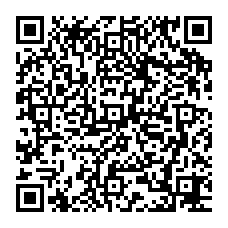 届出様式等ﾀﾞｳﾝﾛｰﾄﾞ用2次元ｺｰﾄﾞ※職員記入欄届 出 日□適　　□不適□適　　□不適□適　　□不適□適　　□不適□適　　□不適作業時間作業時間□適　　□不適（指導）□適　　□不適（指導）□適　　□不適（指導）□適　　□不適（指導）□適　　□不適（指導）届出様式等ﾀﾞｳﾝﾛｰﾄﾞ用2次元ｺｰﾄﾞ※職員記入欄届出方法□来所　□メール　 □郵送□来所　□メール　 □郵送□来所　□メール　 □郵送□来所　□メール　 □郵送□来所　□メール　 □郵送返信確認返信確認□済　　□未□済　　□未□済　　□未□済　　□未□済　　□未届出様式等ﾀﾞｳﾝﾛｰﾄﾞ用2次元ｺｰﾄﾞ※職員記入欄特定施設等の廃止案内特定施設等の廃止案内特定施設等の廃止案内□済　□不要□済　□不要□済　□不要担 当 者担 当 者届出様式等ﾀﾞｳﾝﾛｰﾄﾞ用2次元ｺｰﾄﾞ